East Renfrewshire Culture & Leisure Limited St John’s CampusGround Floor18 Commercial Road BarrheadG78 1AJMarie BaxterActive School Coordinator (Woodfarm Cluster)C/o Thornliebank primaryEast Renfrewshire, G46 7RWMob: 07800629690 E-mail: baxterm1@ea.e-renfrew.sch.ukDate: Monday 3rd June 2019Active schools at Braidbar Primary The after school club programme at Braidbar Primary has grown over the years and throughout a school year provides many opportunities for pupils to take part in a variety of after school activities in sport and physical activity. We have fantastic support from the teachers, local sports clubs, parents and our community coaches from ERCL.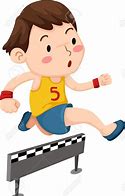 A few facts …………..  This year there have been over 20 extra-curricular physical activity clubs on offer for pupils both in the school and at local clubs for Braidbar pupils.Over 130 pupils have attended a sport/physical activity club this school year – which is absolutely fantastic.  I will be in school chatting to pupils in August to get some ideas of what clubs they would like in the school next school year, in a hope to increase this number further.   We are always looking for parent helpers so if you have a sport or would like to assist at a club get in touch for next August!  Good luck to our Cricket team who will be attending the Nationals next week! Come on Braidbar!!With the holidays fast approaching, the activity doesn’t need to stop there.  The ERCL holiday programme runs for 5 weeks of the summer holidays.  There are all day catered sports camps from 10am – 3pm at Barrhead and Eastwood High Schools and a number of half day sessions throughout East Renfrewshire.   Free and concessionary places are available on the week long sports camps. To qualify for a free/concessionary place, children must attend an East Renfrewshire school and their household must be in receipt of Council Tax Benefit and / or Housing Benefit. For more information and to make a booking go to https://www.ercultureandleisure.org/summer.  Yours faithfully,M BaxterMarie BaxterActive School Coordinator